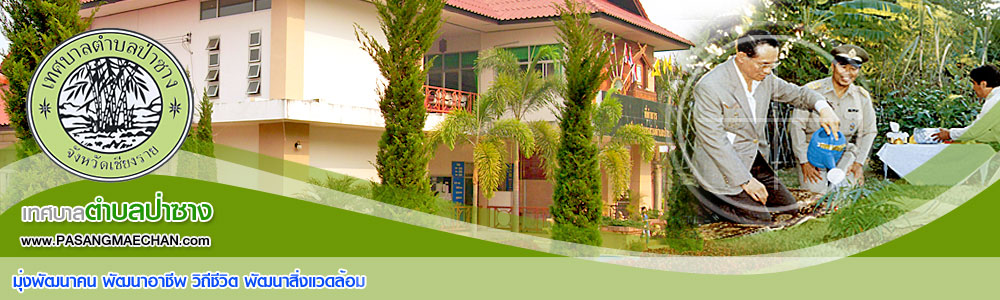                     จดหมายข่าว		                      งานพัฒนารายได้.....กองคลัง ประกาศถึงผู้รับหนังสือแจ้งประเมิน (ภ.ด.ส.6) ทุกท่าน   ******  หากเกินกำหนด		เสียเบี้ยปรับสูงสุด ร้อยละ 40 ของค่าภาษี		เสียเงินเพิ่ม ร้อยละ 1 ต่อเดือน		ถูกระงับกรรมสิทธิ์ในที่ดินและสิ่งปลูกสร้างติดต่อ งานพัฒนารายได้ กองคลัง เทศบาลตำบลป่าซาง 053-602662 ต่อ 20